EESW/STEMCYMRU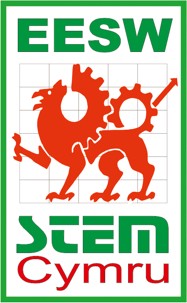 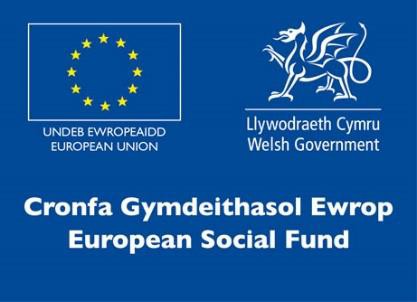 JOB APPLICATION FORM 2021Please continue on a separate sheet if necessaryAll completed application forms are handled by the Engineering Education Scheme Wales Ltd. For a copy of our Job Applicant Privacy Policy, please visit our website www.stemcymru.org.uk.Please confirm you have read the Job Applicant Privacy Policy and that you accept the policy. I agree ☐Name:	Signature:	Date:Please  return  form  to:  STEMCymru,  Waterton  Centre,  Waterton,  Bridgend  CF31  3WT  or info@stemcymru.org.ukEESW/STEMCYMRUFFURFLEN GAIS AM SWYDD 2020Parhewch ar dudalen arall os oes angenMae'r holl ffurflenni cais cyflawn yn cael eu trin gan Gynllun Addysg Beirianneg Cymru Cyf. I weld copi o'n polisi preifatrwydd ymgeiswyr swyddi, ewch i'n gwefan www.stemcymru.org.uk.Cadarnhewch eich bod wedi darllen ein polisi preifatrwydd a'ch bod yn ei dderbyn. Cytunaf ☐Enw:	Llofnod:	Dyddiad:Dychwelwch y ffurflen at:STEMCymru, Canolfan Waterton, Waterton, Pen-y-bont ar Ogwr CF31 3WT neu info@stemcymru.org.ukPosition applied for:Position applied for:Position applied for:Position applied for:Personal detailsPersonal detailsPersonal detailsPersonal detailsFull nameAddressTelephoneMobileEmailEducation.  Please provide details of qualifications gained at either school, college or university, including dates and grades achieved.Education.  Please provide details of qualifications gained at either school, college or university, including dates and grades achieved.InstitutionQualificationsTraining. Please provide details of any relevant training courses attended.Training. Please provide details of any relevant training courses attended.Employment Details. Please begin with most recent employer (please include any unwaged or voluntary activities).Name of EmployerAddressDate StartedDate LeftCurrent/Leaving Salary/WagePosition Held & BriefDetails of JobReason for LeavingName of EmployerAddressDate StartedDate LeftCurrent/Leaving Salary/WagePosition Held & BriefDetails of JobReason for LeavingExperience. Please provide details of any relevant experience you may have which will support your job application. Please refer to the Job Description when completing.Why do you think you would be suited to this position?References. Please provide the names and addresses of two referees (excluding relatives), one of which must be your latest employer, or if this is your first job since leaving education, your course tutor.References. Please provide the names and addresses of two referees (excluding relatives), one of which must be your latest employer, or if this is your first job since leaving education, your course tutor.References. Please provide the names and addresses of two referees (excluding relatives), one of which must be your latest employer, or if this is your first job since leaving education, your course tutor.References. Please provide the names and addresses of two referees (excluding relatives), one of which must be your latest employer, or if this is your first job since leaving education, your course tutor.References. Please provide the names and addresses of two referees (excluding relatives), one of which must be your latest employer, or if this is your first job since leaving education, your course tutor.References. Please provide the names and addresses of two referees (excluding relatives), one of which must be your latest employer, or if this is your first job since leaving education, your course tutor.NameNameAddressAddressTelephoneTelephoneEmailEmailOkay to contact before interview?Okay to contact before interview?Yes	NoOkay to contact before interview?Okay to contact before interview?Yes	NoCriminal Convictions. Please give details of any criminal convictions you have had, excluding any considered ‘spent’ under the Rehabilitation of Offenders Act 1974 (minor motoring offences should be disregarded).When are you available to start work?Do you have any holidays already arranged? If so, please list dates and durationAre you available for interview in July 2021?Do you hold a current driving licence, and if so, do you have any penalty points?Do you have your own transport?Y swydd rydych chi'n ymgeisio amdani:Y swydd rydych chi'n ymgeisio amdani:Y swydd rydych chi'n ymgeisio amdani:Y swydd rydych chi'n ymgeisio amdani:Manylion personolManylion personolManylion personolManylion personolEnw llawnCyfeiriadFfônSymudolE-bostAddysg.  Rhowch fanylion y cymwysterau a enillwyd naill ai yn yr ysgol, y coleg neu'r brifysgol, gan gynnwys dyddiadau a'r graddau a gafwyd.Addysg.  Rhowch fanylion y cymwysterau a enillwyd naill ai yn yr ysgol, y coleg neu'r brifysgol, gan gynnwys dyddiadau a'r graddau a gafwyd.SefydliadCymwysterauHyfforddiant. Rhowch fanylion unrhyw gyrsiau hyfforddi perthnasol a fynychwyd.Hyfforddiant. Rhowch fanylion unrhyw gyrsiau hyfforddi perthnasol a fynychwyd.Manylion cyflogaeth. Dechreuwch gyda'r cyflogwr diweddaraf (gan gynnwys unrhyw waith di-dâl neu wirfoddol).Enw'r CyflogwrCyfeiriadDyddiad dechrauDyddiad gadaelCyflog cyfredol/gadaelTeitl y swydd a'r manylion yn grynoRheswm dros adaelEnw'r CyflogwrCyfeiriadDyddiad dechrauDyddiad gadaelCyflog cyfredol/gadaelTeitl y swydd a'r manylion yn grynoRheswm dros adaelProfiad.  Nodwch unrhyw brofiad perthnasol sydd gennych a fydd yn cefnogi eich cais am swydd. Cyfeiriwch at y Disgrifiad Swydd wrth lenwi hon.Pam rydych chi'n meddwl y byddech yn addas i'r swydd hon?Geirdaon. Rhowch enwau a chyfeiriadau dau ganolwr (ac eithrio perthnasau) – bydd angen i’ch cyflogwr diweddaraf fod yn un ohonynt, neu os mai dyma'ch swydd gyntaf ers gadael addysg, tiwtor eich cwrs.Geirdaon. Rhowch enwau a chyfeiriadau dau ganolwr (ac eithrio perthnasau) – bydd angen i’ch cyflogwr diweddaraf fod yn un ohonynt, neu os mai dyma'ch swydd gyntaf ers gadael addysg, tiwtor eich cwrs.Geirdaon. Rhowch enwau a chyfeiriadau dau ganolwr (ac eithrio perthnasau) – bydd angen i’ch cyflogwr diweddaraf fod yn un ohonynt, neu os mai dyma'ch swydd gyntaf ers gadael addysg, tiwtor eich cwrs.Geirdaon. Rhowch enwau a chyfeiriadau dau ganolwr (ac eithrio perthnasau) – bydd angen i’ch cyflogwr diweddaraf fod yn un ohonynt, neu os mai dyma'ch swydd gyntaf ers gadael addysg, tiwtor eich cwrs.Geirdaon. Rhowch enwau a chyfeiriadau dau ganolwr (ac eithrio perthnasau) – bydd angen i’ch cyflogwr diweddaraf fod yn un ohonynt, neu os mai dyma'ch swydd gyntaf ers gadael addysg, tiwtor eich cwrs.Geirdaon. Rhowch enwau a chyfeiriadau dau ganolwr (ac eithrio perthnasau) – bydd angen i’ch cyflogwr diweddaraf fod yn un ohonynt, neu os mai dyma'ch swydd gyntaf ers gadael addysg, tiwtor eich cwrs.EnwEnwCyfeiriadCyfeiriadFfônFfônE-bostE-bostIawn i gysylltu cyn y cyfweliad?Iawn i gysylltu cyn y cyfweliad?Ydy Nac ydyIawn i gysylltu cyn y cyfweliad?Iawn i gysylltu cyn y cyfweliad?Ydy Nac ydyEuogfarnau troseddol. Rhowch fanylion unrhyw euogfarnau troseddol a oedd gennych, ac eithrio unrhyw un wedi'i 'ddisbyddu' dan Ddeddf Adsefydlu Troseddwyr 1974 (dylid diystyru mân droseddau moduro).Pryd ydych chi ar gael i ddechrau gweithio?Ydych chi eisoes wedi trefnu unrhyw wyliau? Os felly, rhestrwch ddyddiadau a hydYdych chi ar gael ar gyfer cyfweliad ym mis Gorffennaf 2021?Oes gennych drwydded yrru gyfredol, ac os felly, a oes gennych unrhyw bwyntiau cosb?Oes gennych eich cludiant eich hun?